Туберкулез - симптомы у детейТуберкулез – опасное инфекционное заболевание, представляющее угрозу здоровью и даже жизни человека. К сожалению, туберкулезом болеют и дети, в том числе грудные малыши, и так как детский иммунитет несовершенен, заболевание у них протекает тяжелее, чем у взрослых людей.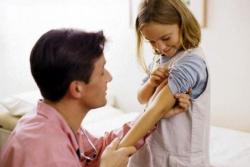 Как проявляется туберкулез у детей?Первые признаки туберкулеза у детей легко спутать с простудными заболеваниями или бронхитом. У ребенка отмечается продолжительный кашель, устойчиво повышенная температура. Также наблюдаются слабость, разбитость, утомляемость; снижается внимание и отсутствует аппетит. Постепенно развивается раздражительность, увеличиваются лимфатические узлы, присутствуют повышенная потливость. У маленьких ребятишек нередко увеличиваются внутренние органы, главным образом печень и селезенка.Проявляемые симптомы туберкулеза у детей зависят от формы недуга и локализации воспаления. При легочной форме, поражающей, как следует из названия, легкие, это кровохаркание. Внелегочный туберкулез, в результате которого страдают другие органы, имеет свои проявления. Так при туберкулезе головного мозга больной мучается головными болями, у него наблюдается упорная рвота. Туберкулез костей и позвоночника вызывает боль в пораженных участках скелета. Кроме того, ограничена подвижность, мучает ломкость костей. Кожный туберкулез отмечен множественными подкожными уплотнениями, при прорыве которых высвобождается белая масса. Туберкулез органов пищеварения сопровождается расстройством кишечника, запорами, болями и вздутием живота, в каловых выделениях присутствует кровь.Как проверить ребенка на туберкулез?Диагностика туберкулеза у детей проводится с помощью пробы Манту. Посредством инъекции в предплечье вводится обезвреженный возбудитель болезни – туберкулин. При наличии в организме туберкулезной инфекции в месте введения через двое суток формируется розовое уплотнение, теряющее при надавливании яркий цвет. Диаметр папулы свыше 5 мм - положительная реакция. Имеется еще так называемая сомнительная реакция, когда размеры папулы составляют 2 – 4 миллиметра.Кроме Манту специалист назначает ребенку рентген легких. Изменение структуры легких свидетельствует о развитии опасного заболевания. Также исследуется мокрота, выделяемая при кашле.Как лечат туберкулез у детей?Лечением туберкулеза у детей занимается врач-фтизиатр. Каждому больному подбирается индивидуальная терапия с учетом формы и степени развития заболевания. Однако существует общая схема лечения, включающая химиотерапию. Для лечения детей чаще применяется препарат Изониазид, который оказывает щадящее воздействие на детский организм. Также ребенку назначают иммуномодулирующие средства, витамины.Существуют народные методы лечения туберкулеза, дополняющие лекарственное лечение. Главным образом это травы: древовидное алоэ, адонис, болотный багульник, корень девясила, а также березовый деготь, мед, нутряной жир. Большое значение для преодоления туберкулеза имеет диета. Больному требуется усиленное питание со значительным содержанием животного белка, минеральных веществ и витаминов.Профилактика туберкулеза у детейБытует мнение, что туберкулезом болеют социально неблагополучные люди. Это не так! Туберкулезом может заразиться представитель любого социального слоя. Возбудитель болезни – палочка Коха, очень устойчив к внешним условиям и передается воздушно-капельным, контактно-бытовым путем. Отмечаются случаи заражения через некипяченое молоко от больных туберкулезом коров.Имеются два вида специфической профилактики:прививка от туберкулеза детям – БЦЖ, применяется для детей, не контактирующих с больными. Вакцина содержит микробы, сходные с возбудителем туберкулеза, способствующие выработке иммунитета против инфекции;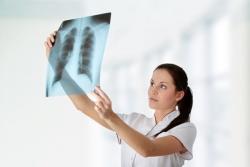 профилактическое лечение препаратами детей, имеющих контакт с лицами, зараженными туберкулезом.Наряду со специфическими мерами профилактики необходимо обеспечить ребенку хорошие условия жизни, полноценное сбалансированное питание и разумно организованный распорядок дня.